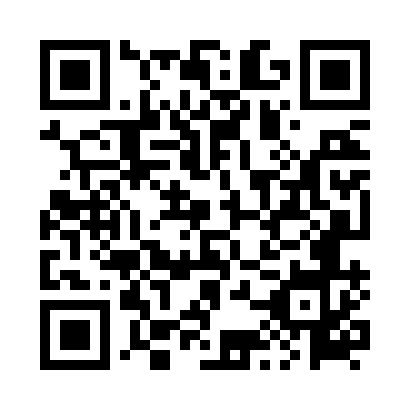 Prayer times for Dobrzelin, PolandWed 1 May 2024 - Fri 31 May 2024High Latitude Method: Angle Based RulePrayer Calculation Method: Muslim World LeagueAsar Calculation Method: HanafiPrayer times provided by https://www.salahtimes.comDateDayFajrSunriseDhuhrAsrMaghribIsha1Wed2:355:1012:395:478:0810:312Thu2:315:0812:385:488:0910:353Fri2:275:0712:385:498:1110:384Sat2:255:0512:385:508:1310:425Sun2:245:0312:385:518:1410:446Mon2:245:0112:385:528:1610:457Tue2:234:5912:385:538:1810:458Wed2:224:5712:385:548:1910:469Thu2:214:5612:385:558:2110:4710Fri2:214:5412:385:568:2310:4811Sat2:204:5212:385:578:2410:4812Sun2:194:5112:385:578:2610:4913Mon2:194:4912:385:588:2710:5014Tue2:184:4812:385:598:2910:5015Wed2:174:4612:386:008:3110:5116Thu2:174:4512:386:018:3210:5217Fri2:164:4312:386:028:3410:5218Sat2:164:4212:386:038:3510:5319Sun2:154:4012:386:048:3710:5420Mon2:154:3912:386:058:3810:5421Tue2:144:3812:386:058:3910:5522Wed2:144:3612:386:068:4110:5623Thu2:134:3512:386:078:4210:5624Fri2:134:3412:386:088:4410:5725Sat2:124:3312:396:098:4510:5726Sun2:124:3212:396:098:4610:5827Mon2:124:3112:396:108:4810:5928Tue2:114:3012:396:118:4910:5929Wed2:114:2912:396:128:5011:0030Thu2:114:2812:396:128:5111:0131Fri2:104:2712:396:138:5211:01